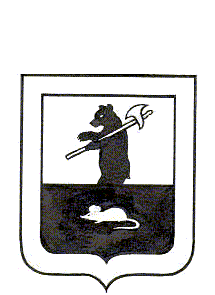 АДМИНИСТРАЦИЯ ГОРОДСКОГО ПОСЕЛЕНИЯ МЫШКИНПОСТАНОВЛЕНИЕг. Мышкин05.04. 2017                                                                                                    №  74 О временном ограничении движениятранспортных средств по автомобильным дорогам общего пользования местного значенияв весенний период 2017 года    Руководствуясь ст. 14 Федерального закона от 06.10.2003 № 131 - ФЗ «Об общих принципах организации местного самоуправления в Российской Федерации», постановлением Правительства Ярославской области от 25.03.2016 № 307-п «Об утверждении Порядка осуществления временного ограничения (прекращения) движения транспортных средств по автомобильным дорогам регионального, межмуниципального и местного значения, находящимся на территории Ярославской области», в соответствии с Уставом городского поселения Мышкин Мышкинского муниципального района Ярославкой области и в целях обеспечения безопасности дорожного движения, надежности и сохранности автомобильных дорог и дорожных сооружений в городском поселении Мышкин, ПОСТАНОВЛЯЕТ:          1. Ввести ограничения на движение с 10 апреля 2017 года по 09 мая 2017 года транспортных средств для проезда по автомобильным дорогам общего  пользования  местного  значения,   полная  масса которых превышает 3,5 тонны  или  нагрузку на наиболее нагруженную ось, превышающая 2 т.с.         2. Установить, что действие пункта 1 настоящего постановления не распространяется на:- международные перевозки грузов;- пассажирские перевозки автобусами, в том числе международные;- перевозки продуктов питания, кроме алкогольной продукции, горюче – смазочных материалов, за исключением перевозок горюче – смазочных материалов на заготовительные базы хранения, заготовительные склады и (или) к местам их переработки;- на перевозки животных, кормов, лекарственных препаратов, химических реагентов для очистки воды, семенного фонда, удобрений, почты и почтовых грузов;- перевозки грузов, необходимых для ликвидации последствий стихийных бедствий или иных чрезвычайных происшествий, при введении в установленном порядке соответствующих режимов на территории области;- транспортные средства Министерства обороны Российской Федерации;- дорожную технику, выполняющую работы по содержанию, ремонту, капитальному ремонту, реконструкции автомобильных дорог общего пользования регионального и межмуниципального значения, относящихся к собственности Ярославской области и автомобильных дорог местного значения, относящихся к собственности администраций муниципальных образований Ярославской области;- транспортные средства Министерства внутренних дел Российской Федерации.          3. Информация для водителей о введенном ограничении обеспечивается соответствующими дорожными знаками. МУ «Управление городского хозяйства» (Колпаков С.В.) организовать установку знаков согласно схеме дислокации дорожных знаков.         4. Утвердить порядок проезда транспортных средств  по автомобильным дорогам общего  пользования  местного  значения,  полная  масса которых превышает 3,5 тонны  или  нагрузку на наиболее  нагруженную ось, превышающую 2 т.с. в весенний период 2017 года (приложение №1).         5. Размер компенсации ущерба, наносимого городским дорогам физическими и юридическими лицами, осуществлять в соответствии с расчетами, установленными в  приложении № 2.               6. Контроль за исполнением настоящего постановления оставляю за собой.        7. Настоящее постановление опубликовать в газете «Волжские зори» и разместить на официальном сайте Администрации в сети «Интернет».        8. Настоящее постановление вступает в силу с момента его официального опубликования.Глава городского поселения Мышкин                                                                          Е.В. ПетровПриложение № 1к постановлению Администрации городского поселения Мышкин                                                                                                от  05.04.2017  №  74Порядокпроезда транспортных средств  по автомобильным дорогам общего  пользования  местного  значения,  полная  масса которых превышает 3,5 тонны  или  нагрузку на наиболее нагруженную ось, превышающую        2 т.с. в весенний период 2017 года 1. С целью снижения ущерба, наносимого конструктивным элементам автодорог, движение транспортных средств по автомобильным дорогам общего  пользования  местного  значения,  полная масса которых превышает 3,5 тонны  или  нагрузку на наиболее нагруженную ось, превышающую  2 т.с. осуществляется в весенний период, указанный в п.1 постановления, по специальным пропускам. 2. Выдача специальных пропусков производится без оплаты:- организациям всех форм собственности, транспортные средства которых задействованы при организации и оказании услуг в сфере образования, здравоохранения, жилищно-коммунального хозяйства, агропромышленного комплекса, аварийным и спецслужбам города.         - физическим и юридическим лицам, транспортные средства которых  непосредственно осуществляют работу по жизнеобеспечению населения города. 3. На период временного ограничения движения по городским дорогам в весенний период МУ «Управление городского хозяйства» (Колпаков С.В.), расположенное по адресу: Ярославская область, г. Мышкин, ул. К. Либкнехта д. 40, выступает уполномоченным по выдаче специальных разрешений на проезд по  дорогам  городского поселения Мышкин. 4. Оплата компенсации за наносимый ущерб дорожным покрытиям и сооружениям автодорог производится в учреждениях банковской системы по следующим реквизитам:УФК по Ярославской области (МУ «Администрация ГП Мышки                           л/с 04713002810),   ИНН 7619003916,  КПП 761901001 Счет получателя: 40101810700000010010, Банк получателя: отделение Ярославль г.Ярославль,  БИК 047888001 Код БК 639 117 05050 13 0000 180 (код доходов), ОКТМО 78621101.Полученные средства от реализации разрешений полностью  направляются  на ремонт дорог городского поселения Мышкин в качестве компенсации ущерба, нанесенного в результате проезда.                                                                                                                              Приложение № 2к постановлению Администрации городского поселения Мышкин                                                                                              от  05.04.2017  № 74   Размер компенсации за наносимый ущерб дорожным покрытиями сооружениям (в том числе элементам инженерной защиты)на период весеннего ограничения движения транспортных средствв 2017 годуКоличество календарных дней – 30.Превышение предельно допустимой массы  транспортного средства  (тонн)Размер компенсации за нанесенный ущерб (рулей за день)                            (НДС не облагается)От 3,5 до 5 тонн включительно240Свыше 5 до 7 тонн включительно285Свыше 7 до 10 тонн включительно395Свыше 10 до 15 тонн включительно550Свыше 15 до 20 тонн включительно760Свыше 20 до 25 тонн включительно1035Свыше 25 до 30 тонн включительно1365Свыше 30 до 35 тонн включительно1730Свыше 35 до 40 тонн включительно2155Свыше 40 до 45 тонн включительно2670Свыше 45 до 50 тонн включительно3255